Общество с ограниченной ответственностью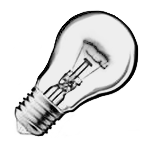 «СВЕТПРОМСЕРВИС»ОГРН: 1106234010519  ИНН/КПП: 6234086075/623401001р/с: 40702810800000001429  в ООО РИКБ «Ринвестбанк»кор/сч: 30101810000000000790  БИК: 046126790. Рязань, р-н Солотча, д. 8 к. 38. Тел.: (4912) 99-82-60. E-mail: svetpromservis@ya.ruСВЕТИЛЬНИКИ УЛИЧНЫЕ СВЕТОДИОДНЫЕММЗ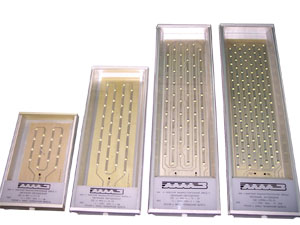 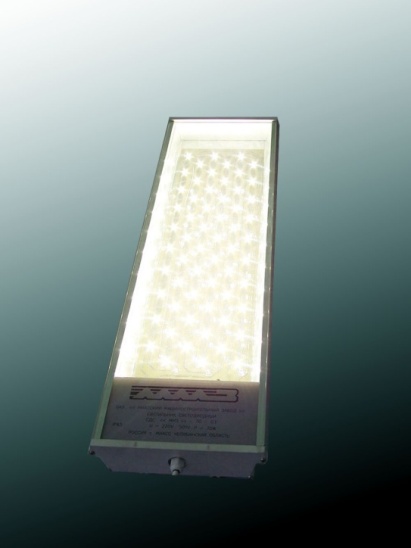 ООО «СВЕТПРОМСЕРВИС», официальный представитель ОАО «Миасский машиностроительный завод», предлагает к поставке и установке светодиодные светильники по ценам от производителя.ОАО «Миасский машиностроительный завод» является разработчиком и изготовителем энергосберегающих светодиодных светильников (СДС). Светильники предназначены для освещения улиц, дорог, мостов, железнодорожных платформ, внутриквартального освещения, а также производственных и складских помещений и рекомендуются для замены традиционных светильников с лампами ДРЛ и ДНаТ.Светильник устанавливается на любую опору с диаметром консоли до , либо по заказу светильник может укомплектовываться креплением на потолок или стену.Корпус светильника выполнен из алюминиевого сплава, поверхность анодирована. Защитное стекло из ударопрочного монолитного оптического поликарбоната, устойчивого к УФ излучению. Розничные цены  в г. Рязань:НаименованиеЦена за шт.,руб. с НДССветодиодный светильник  СДС «ММЗ»-130-03 21 125Светодиодный светильник  СДС «ММЗ»-90-0316 500Светодиодный светильник  СДС «ММЗ»-70-0314 500Светодиодный светильник  СДС «ММЗ»-35-0310 250Светодиодный светильник  СДС «ММЗ»-15-038 500Светодиодные светильники серии «Автострада»(кривая силы света – широкая)Светодиодные светильники серии «Автострада»(кривая силы света – широкая)Светодиодный светильник  СДС «ММЗ»-70 Ш1-03 18 110Светодиодный светильник  СДС «ММЗ»-90 Ш1-03  20 980Светодиодный светильник  СДС «ММЗ»-130 Ш1-03  26 490